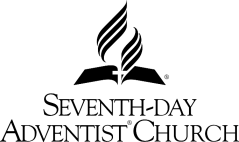 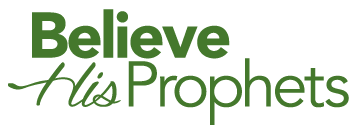 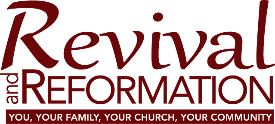 Weekly Spirit of Prophecy Reading Guide 2015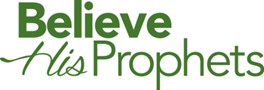 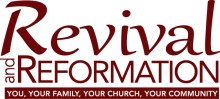 Daily Bible Reading Guide 2015Date	Book/Chap	Date	Book/Chap	Date	Book/Chap	Date	Book/Chap	Date	Book/ChapAug-2015	Gen	31Aug-2015	Gen	32Aug-2015	Gen	33Aug-2015	Gen	34Aug-2015	Gen	35Aug-2015	Gen	36Sep-2015	Ex	17Sep-2015	Ex	18Sep-2015	Ex	19Sep-2015	Ex	20Sep-2015	Ex	21Sep-2015	Ex	22Oct-2015	Lev	13Oct-2015	Lev	14Oct-2015	Lev	15Oct-2015	Lev	16Oct-2015	Lev	17Oct-2015	Lev	18Nov-2015	Num	22Nov-2015	Num	23Nov-2015	Num	24Nov-2015	Num	25Dec-2015	Num	26Dec-2015	Num	27      DATE  July 12-18BOOKSteps to ChristCHAPTER(S)1-2  July 19-25Steps to Christ3-5  July 26 - August 1Steps to Christ6-7  August 2-8Steps to Christ8-9  August 9 - 15Steps to Christ10-11  August 16-22Steps to Christ12-13  August 23-29Christ’s Object  Lessons1  August 30 - September 5Christ’s Object  Lessons2  September 6-12Christ’s Object  Lessons3-5  September 13-19Christ’s Object  Lessons6-7  September 20-26Christ’s Object  Lessons8-10  September 27 - October 3Christ’s Object  Lessons 11-12  October 4-10Christ’s Object  Lessons13  October 11-17Christ’s Object  Lessons14  October 18-24Christ’s Object  Lessons15  October 25-31Christ’s Object  Lessons16-17  November 1-7Christ’s Object  Lessons18  November 8-14Christ’s Object  Lessons19-20  November 15-21Christ’s Object  Lessons21-22  November 22-28Christ’s Object  Lessons23  November 29 - December 5Christ’s Object  Lessons24  December 6-12Christ’s Object  Lessons25  December 13-19Christ’s Object  Lessons26-27  December 20-26Christ’s Object  Lessons28  December 27 - January 2Christ’s Object  Lessons2912-Jul-2015Gen117-Aug-2015Gen3722-Sep-2015Ex2328-Oct-2015Lev193-Dec-2015Num2813-Jul-2015Gen218-Aug-2015Gen3823-Sep-2015Ex2429-Oct-2015Lev204-Dec-2015Num2914-Jul-2015Gen319-Aug-2015Gen3924-Sep-2015Ex2530-Oct-2015Lev215-Dec-2015Num3015-Jul-2015Gen420-Aug-2015Gen4025-Sep-2015Ex2631-Oct-2015Lev226-Dec-2015Num3116-Jul-2015Gen521-Aug-2015Gen4126-Sep-2015Ex277-Dec-2015Num3217-Jul-2015Gen622-Aug-2015Gen4227-Sep-2015Ex281-Nov-2015Lev238-Dec-2015Num3318-Jul-2015Gen723-Aug-2015Gen4328-Sep-2015Ex292-Nov-2015Lev249-Dec-2015Num3419-Jul-2015Gen824-Aug-2015Gen4429-Sep-2015Ex303-Nov-2015Lev2510-Dec-2015Num3520-Jul-2015Gen925-Aug-2015Gen4530-Sep-2015Ex314-Nov-2015Lev2611-Dec-2015Num3621-Jul-2015Gen1026-Aug-2015Gen465-Nov-2015Lev2712-Dec-2015Deut122-Jul-2015Gen1127-Aug-2015Gen471-Oct-2015Ex326-Nov-2015Num113-Dec-2015Deut223-Jul-2015Gen1228-Aug-2015Gen482-Oct-2015Ex337-Nov-2015Num214-Dec-2015Deut324-Jul-2015Gen1329-Aug-2015Gen493-Oct-2015Ex348-Nov-2015Num315-Dec-2015Deut425-Jul-2015Gen1430-Aug-2015Gen504-Oct-2015Ex359-Nov-2015Num416-Dec-2015Deut526-Jul-2015Gen1531-Aug-2015Ex15-Oct-2015Ex3610-Nov-2015Num517-Dec-2015Deut627-Jul-2015Gen166-Oct-2015Ex3711-Nov-2015Num618-Dec-2015Deut728-Jul-2015Gen171-Sep-2015Ex27-Oct-2015Ex3812-Nov-2015Num719-Dec-2015Deut829-Jul-2015Gen182-Sep-2015Ex38-Oct-2015Ex3913-Nov-2015Num820-Dec-2015Deut930-Jul-2015Gen193-Sep-2015Ex49-Oct-2015Ex4014-Nov-2015Num921-Dec-2015Deut1031-Jul-2015Gen204-Sep-2015Ex510-Oct-2015Lev115-Nov-2015Num1022-Dec-2015Deut115-Sep-2015Ex611-Oct-2015Lev216-Nov-2015Num1123-Dec-2015Deut121-Aug-2015Gen216-Sep-2015Ex712-Oct-2015Lev317-Nov-2015Num1224-Dec-2015Deut132-Aug-2015Gen227-Sep-2015Ex813-Oct-2015Lev418-Nov-2015Num1325-Dec-2015Deut143-Aug-2015Gen238-Sep-2015Ex914-Oct-2015Lev519-Nov-2015Num1426-Dec-2015Deut154-Aug-2015Gen249-Sep-2015Ex1015-Oct-2015Lev620-Nov-2015Num1527-Dec-2015Deut165-Aug-2015Gen2510-Sep-2015Ex1116-Oct-2015Lev721-Nov-2015Num1628-Dec-2015Deut176-Aug-2015Gen2611-Sep-2015Ex1217-Oct-2015Lev822-Nov-2015Num1729-Dec-2015Deut187-Aug-2015Gen2712-Sep-2015Ex1318-Oct-2015Lev923-Nov-2015Num1830-Dec-2015Deut198-Aug-2015Gen2813-Sep-2015Ex1419-Oct-2015Lev1024-Nov-2015Num1931-Dec-2015Deut209-Aug-2015Gen2914-Sep-2015Ex1520-Oct-2015Lev1125-Nov-2015Num2010-Aug-2015Gen3015-Sep-2015Ex1621-Oct-2015Lev1226-Nov-2015Num21